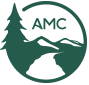 Narragansett Chapter Board Meeting October 11, 2016235 Promenade St . Providence, RICall to Order – 6:00Attendance:  Bob Tessitore, Mike Krabach, Debra Huntington, Chris Shafer, Gregg O’Brien, Dav Cramer,  Linda Pease, Susanna HatchBusiness Meeting  Minutes – There were no minutes from the September 2016 due to the absence of the secretary.Treasurer’s Report – no reportChapter Chair Report –  Bob reported that his tenure is almost over.  He also reported that there are still vacancies in the treasurer and the vice chairperson positions.  There was a suggestion to contact Tom Eagan to see if he knows anyone who may be interested in these positions.He thanked everyone who has been involved with the fall gathering.  He gave a special thank you to Mike for all he has contributed to the committee.  Bob discussed the speaker at the annual meeting.  The speaker is Garry Harrington the author of “Chasing Summits”.  Linda made a motion to compensate the speaker $200.  It was 2nd and approved.  Annual Meeting:  The cost will be $30 per person.  Bob will be coordinating the recognition pins. Chris will be contacting the chairs to get a list of the leaders and trip listing.  Registrations for the meeting will  close on 11/12.   There was a discussion about incentive award.  Gregg can create certificates to give to people.  She is also doing registrations, raffle tickets and name tags. Awards: Appie –  Sid WaxJohn Clark – Jean Marie JosefsonGolden Appie – Jerry Bernardini  Linda has volunteered top pick up wine.  There was a discussion about the type of wine.New BusinessSusanna Hatch gave a presentation on broadening the AMC’s constituency.  This is a key component of the 2020 vison for the AMC.  This is both recruiting and retaining members with diverse backgrounds and ages. Meeting adjourn 10/11/16 – 7:55pm